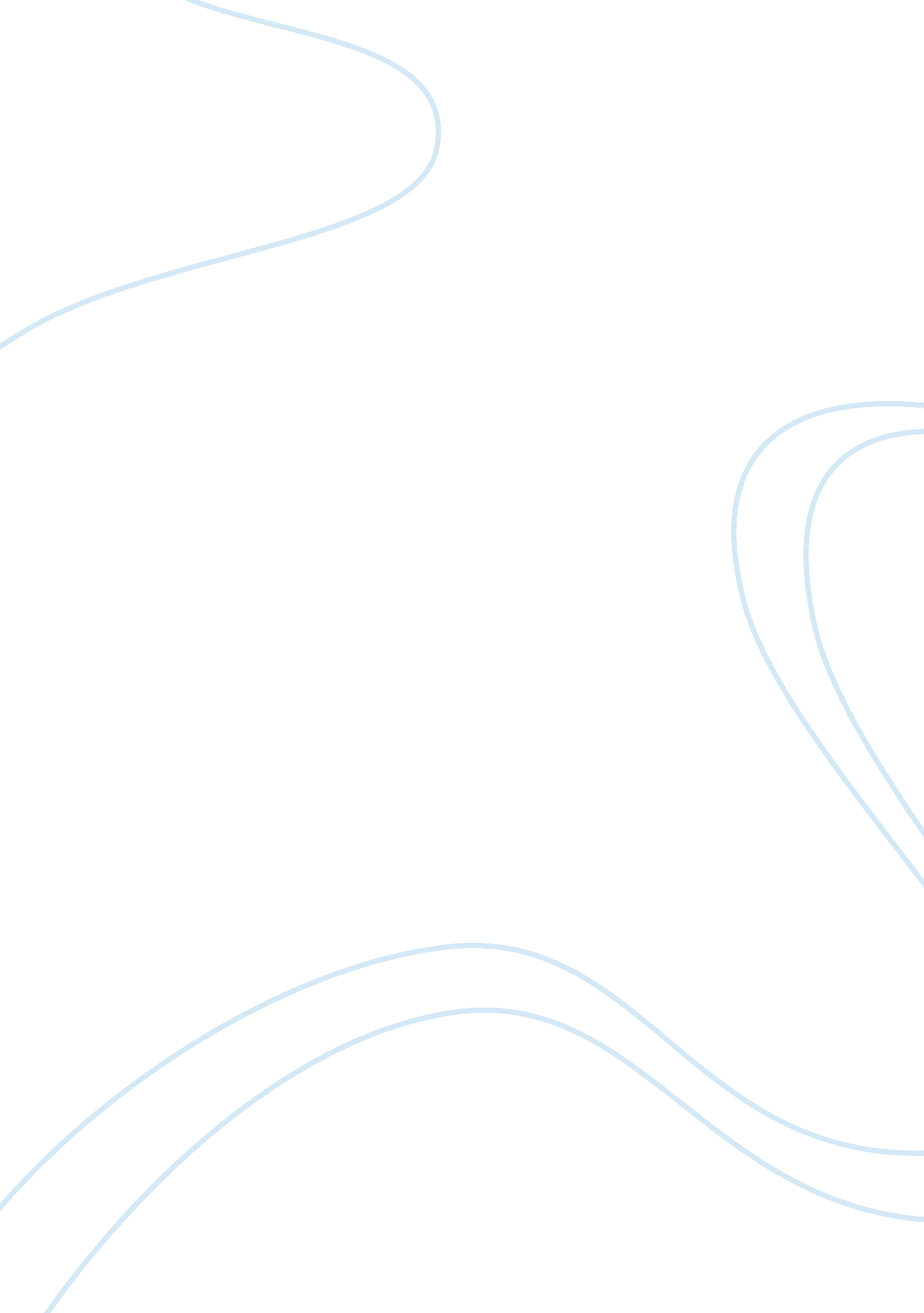 Standardized testsBusiness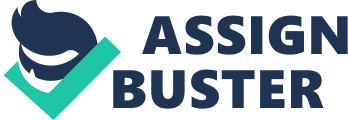 What if you were in a class that was to easy or too hard for you? That is what standardized tests are for. They help to place kids in classes that help them the most. Standardized tests also help to see how much kids know by testing them on their knowledge. Standardized tests also help kids do thing for themselves because teachers can’t help them. Study’s byHarvardUniversity psychologist say that 76% of kids ask for help before even trying the question by themselves. Others argue, however, that Standardized tests are too much stress, and pressure on students. Some people also argue that standardized tests don’t even help to measure kids knowledge. But, the truthis that standardized test do help to do all these things and they are useful. That is why standardized test are necessary in schools. First, standardized tests help to say what kids have learned during the school year. A study about standardized tests affect on kids, by Harvard University psychologists, says that 54% of kids say they didn’t know most of the questions on the standardized tests they took (Membership.) We take standardized tests for this exact reason! Standardized tests help to see how much kids have learned during the school year. This is important because, if kids aren’t learning anything, then we need to strengthen the amount of time we take that class (Kids and testing.) A study from the california school district say that 56% of kids don’t like math or LAL. Standardized tests can be used to find this out, and then the school can try to make that class more interesting. This is important because kids will have to take jobs one day and some kid are going to have to apply math and LAL to their lives. If they don’t know LAL and math because they weren’t paying attention, then they can’t do their job, that is why Standardized tests are important. Standardized tests are so important because they help acces kids knowledge. This is so important because then the school can so where there students are at academically, and try to help them get bettar at whatever they are having trouble with (Harvard.) All in all, standardized tests are an eccesential part to the education system. A study by the California School District, called, Standardized testing and kids future, says that Standardized tests help to place kids in classes good for them (“ California Schools.”) This is importantbecause if students are in classes good for them, then those students can thrive in that class. That would mean they could have good grades and succeed in life. A study by Harvard’s psychology division, lead by Jessica Estariz, says that 45% of kids who take standardized tests, say that they excelled in their classes the next year. So, if 45% of kids are doing better after taking a standardized test, why aren’t everyone taking them. This study also stats that 65% of kids didn’t like the classes they were in before the standardized tests that year, but after the standardized tests that they took, they liked their classes better (Standardized tests.)This is important because we need kids to like their classes so they can succeed. All in all standardized tests help to put kids in classes good for them. Standardized tests can help kids to do things for themselves because the teachers can’t help them.. This is important because that teaches kids to be independent and trying before things before asking for help. A study by Harvard, called, Standardized tests and its effects on kids, Says that 56% of kids ask for help, before even trying on their own (Study Says.) That needs to change because there won’t always be a teacher to help them, so they need to learn this now, instead of later. Another study by the California school district, says that kids need to learn how to do things themselves early on, so they don’t find out the hard way later on in life ( Tests Don’t Measure.) This is important because kids will need to know how to do things for themselves later on in life. My last reason, is that a study by Purdue University, called, Standardized tests, says that, if kids don’t learn how to do things for themselves, then they will never be successful in life ( Standardized tests.) This is important because if they are never learn how to do things for themselves, then they won’t ever be good at anything. That is why Standardized tests are so important to our schools. All in all standardized tests help kids learn how to do things on their own because the teacher can’t help them. Although standardized tests are helpful, some people think that, standardized tests are hurting American education. Some people say this because they think standardized tests don’t tests everything kids need to know in life. The opposition argues, that standardized tests don’t tests the characteristics of students. Although I can see why some people say this, neither the less, standardized tests help American education more than it hurts it. Standardized tests help to place kids in classes good for them, they help see what kids have learned throughout the school year, and they also help make kids independent because teachers can’t help them. That is why standardized tests are helpful and not hurtful to American education. In conclusion, standardized tests are helpful to the American education system. This is an important topic to bring up because, kids all across america have to take these tests, and they all take these tests for very good reasons. One, They help to place kids in classes good for them. Two, they help to see how much kids have learned in the school year. And last, standardized tests help kids do things for themselves because teachers can’t help them. And although some people might say that standardized hurt kids more than they help them, standardized tests helpmore than they hurt for these reasons. All in all, standardized tests are more helpful than harmful to American education. Work Cited “ Membership.” Educational Leadership: Using Standards and Assessments: Why Standardized N. p., n. d. Web. “ Standardized Testing.” The New York Times. The New York Times, 29 Jan. 2001. Web. 05Feb. 2015 “ Study Says Teens in Top Schools Are More Healthy.” Newsela. N. p. , n. d. Web. 05 Feb. 2015. “” Standardized Tests Effects on Kids. ” Harvard. com. Harvard, n. d. Web. ” “ Standardized Tests.” California School Are District. California School Districts, n. d. Web. ” Tests Don’t Measure Educational Quality. N. p., n. d. Web. 04 Feb. 2015. 